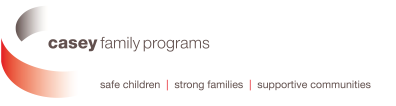 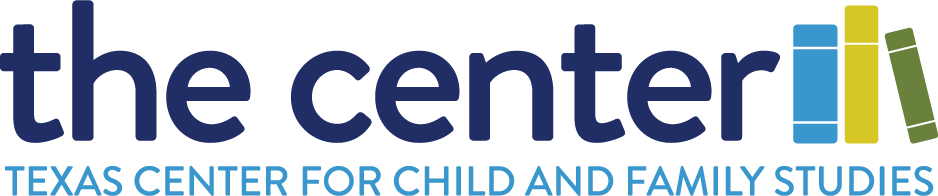 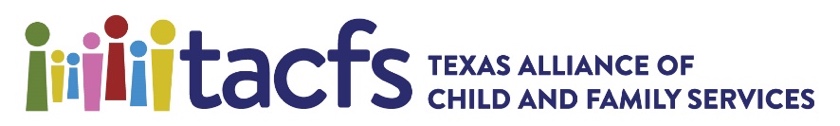 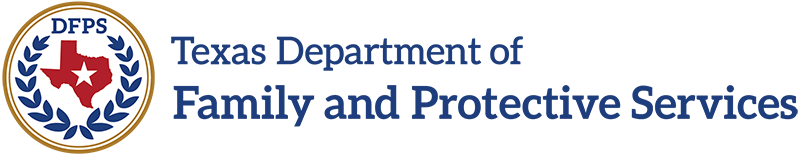 Understanding Texas’ Foster Care Capacity CrisisJuly 29, 2021, 10am-3pm AT&T Conference Center, Austin, TXAGENDA 10:00am Opening Remarks Anne Heiligenstein, Casey Family ProgramsKatie Olse, TACFS Commissioner Jaime Masters, DFPS10:15am Presentation: What the data tells us about why Texas is in a capacity crisisKaty Bourgeois, TACFS - ModeratorJeff Cox, TACFSAdam King, DFPS11:30 Discussion of Significant EventsJudge John Specia, Former DFPS CommissionerKatie Olse, TACFS11:40am Stretch break and lunch12:00 pm Panel:  What it takes to serve a children with complex needs… and serve them well.Katie Olse, TACFS - ModeratorMegan Zellner, Settlement HomeJimmy Moore, Lubbock Home for ChildrenAngela Humphrey, Adiee Emergency ShelterBrenda Keller, TACFS 1:00 pm  Participant discussion and activity1:30pm Panel: Innovations Across the CountryPeter J. Pecora,  ModeratorLindsey Jones, Oklahoma Department of Human ServicesMelissa Lloyd, Sacramento County, CAMollie Greene, New Jersey Department of Children and FamiliesMichele Boguslofski, Teaching Family Model2:30pm Youth and mentor perspective3:00pm Adjourn